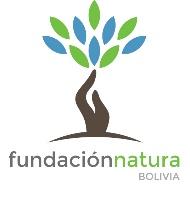    TERMINOS DE REFERENCIA	Ing. Civil Identificación de la consultoríaSobre la Fundación Natura BoliviaFundación Natura Bolivia es una organización sin fines de lucro que nace hace 20 años buscando desarrollar acciones de conservación de la biodiversidad y el aprovechamiento sostenible de los recursos naturales, para contribuir a mejorar la calidad de vida de la población boliviana. Su principal objetivo es apoyar a las comunidades a proteger sus fuentes de agua a través de la conservación de los bosques mediante Acuerdos Recíprocos por Agua y áreas Protegidas Sub-nacionales integrando la participación de las poblaciones de cuenca baja y cuenca alta; y a través de la conformación de alianzas sólidas con actores locales, gobiernos municipales y empresas prestadoras de servicio de agua, entidades que lideran la conservación de sus fábricas de agua.Son más de 24 mil familias guardianas de bosques proveedores de agua que resguardan 620 mil hectáreas a través de Acuerdos Recíprocos por Agua en 80 municipios. A su vez, son 3.5 millones de hectáreas de bosques legamente conservados en 25 áreas protegidas subnacionales en 23 municipios de Bolivia, desde el Trópico Paceño, pasando por los Valles Interandinos y Cruceños, la Chiquitania, la Amazonia hasta el Chaco Boliviano. Fundación Natura requiere contratar a un/una profesional, con experiencia en construcciones civiles en general, y con particular énfasis en obras de acceso al agua. También Es importante que la o el contratado conozca ampliamente los procesos de inversión pública ya que los municipios y/o entidades prestadoras del servicio de agua pagaran por la construcción de la obra de acceso al agua más la conservación de las fábricas de agua. Se requiere una persona eficiente, autodiciplinada y con alta capacidad de trabajo en equipo. En el cargo de especialista en obras civiles es esencial que el profesional conozca en específico, riego tecnificado, en caso el técnico es para los proyectos de sistemas de agua, es importante que sus capacidades estén desarrolladas el diseño de infraestructuras de agua y en la construcción in situ de estas infraestructuras.Sobre el cargo.La especialista en obras civiles, es la profesional responsable del relevamiento de la información de campo, diseño de los sistemas de agua, de elaborar el proyecto tomando en cuenta los aspectos técnicos y económicos del proyecto. Una vez aprobado el proyecto, se espera que este profesional supervice la ejecusion de la obra en terreno, con algun profesional residente en cada proyecto. La responsabilidad por la buena construccion de la obra esta en manos del especialista en obras civiles. Deberá coordinar su trabajo enteramente con el coordinador de la ecorregión, y trabajará de la mano con las entidades beneficiarias, elaborando reportes de avances y respondiendo en tiempo justo a las solicitudes de avance de su coordinador, dirección técnica y ejecutiva.Al mismo tiempo, se encarga de gestionar, junto al coordinador zonal, cualquier construccion civil que se le sea encomendada. Objetivo: Realizar las mejores construcciones civiles que toco realizar a la fundación Natura Bolivia, asegurando que las mismas sean costo/efectivas. Perfil profesional Educación y formación: 	Licenciado en ingeniería civil, hidráulica o ramas afines.Experiencia: 	Experiencia en Diseño, Elaboración y Ejecución en proyectos de obras civiles y de acceso al aguaHabilidades especiales:	Excelente manejo de Microsoft Office, Word, Excel, Power Point y herramientas de internet.Resolución de conflictos, Trabajo en equipo, Capacidad de realizar trabajo de calidad..Nombre:Ing. Civil  Dirección: Dirección de implementaciónCoordinador de consultoría:Director TécnicoBase Base: Santa CruzViajes65%